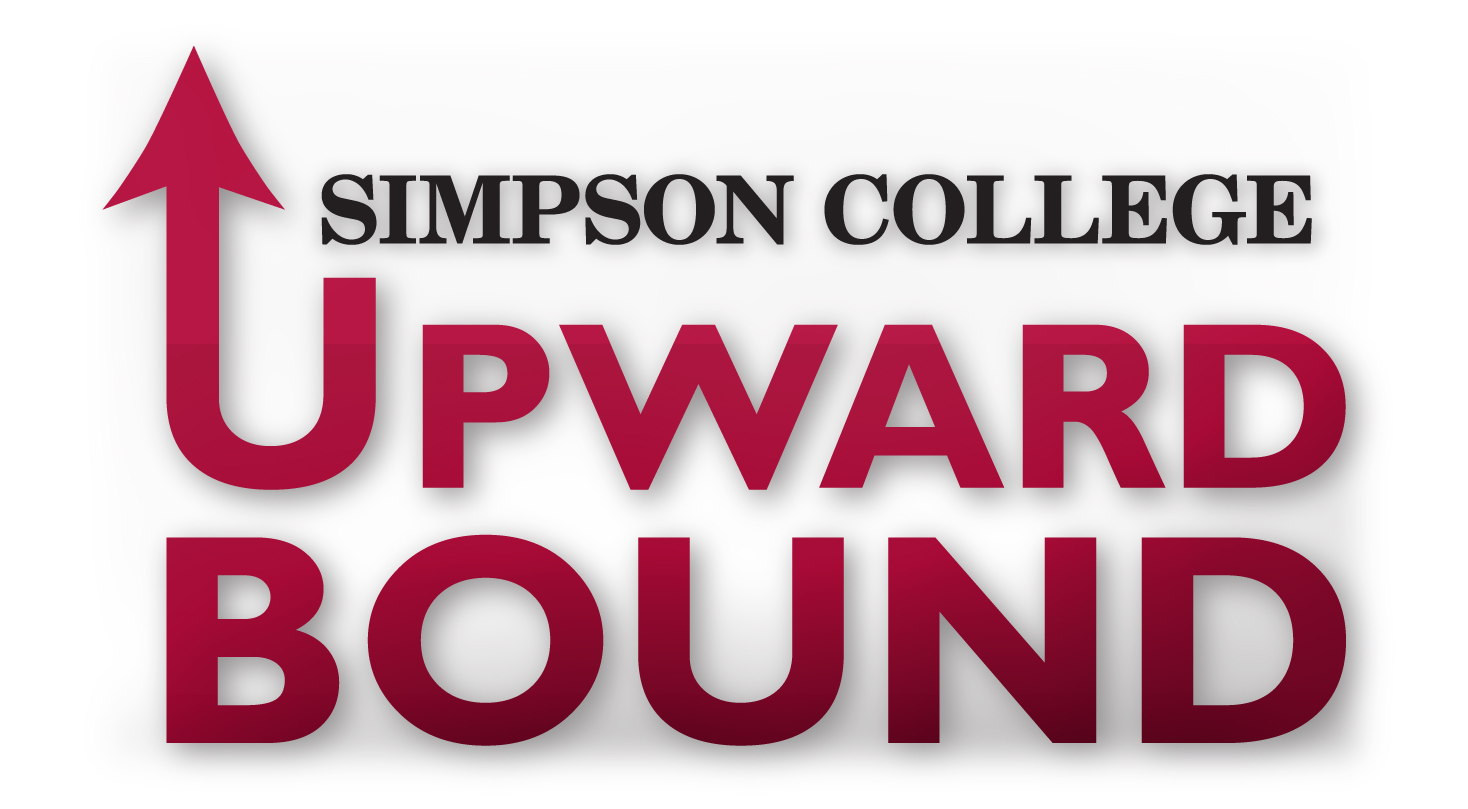 Student ApplicationREQUIRED DOCUMENTS/ACTIONS	Participant Application – complete the sections related to personal and parent information.Demographic Information – this information is gathered for reporting purposes and has no bearing on your application status.Authorization for Release of Information – by completing this section, it grants Simpson College Upward Bound access to obtain records from your current high school.Student Essay – allow us to get to know you by sharing a little bit about yourself and why you are interested in being considered for Upward Bound.Income Verification – please attach a copy of pages 1 & 2 from your most recent 1040 tax form.  If this documentation is not available, please contact our office for other ways to verify income.Recommendations - list name and title of three recommendations— two of these must be a teacher or counselor.	Name			         					Title1.2.3.Confirmation of the following statement:I am interested in being considered as a participant in the Simpson College Upward Bound program.     I understand that I am NOT required to attend Simpson College if I am accepted into this program. The information I have provided on this application is true to the best of my knowledge.  Student Signature: __________________________________________ 	Date: __________________Parent/Guardian Signature: ___________________________________ 	Date: __________________You may mail the completed application to Simpson College Upward Bound, 701 N. C Street, Indianola, IA  50125, or you may scan the application back to reahnna.singleton@simpson.edu.Please contact Reahnna Singleton if you need assistance completing this application; (515) 901-6126.Simpson College Upward Bound Participant ApplicationCONFIDENTIALITY:  Personal and financial information is collected to determine program eligibility and is protected by the Family Education Rights and Privacy Act of 1974.PERSONAL INFORMATION – Please PrintFull Name: __________________________________________________   Date of Birth: __________________    Complete Home Address: _____________________________________________________________________Email address: _________________________________________   Phone ______________________________School: __________________________ Grad Year: ______________  Gender: ___________  t-shirt size ______ Are you a United States Citizen?  Yes ___    No ___	Social Security Number: ________________________If no, are you a permanent resident?  *Yes ___   No ___	*If yes, please provide a copy of your green cardWith whom do you live?  Mother ___    Father ___   Stepmother ___   Stepfather ___   Legal Guardian ___    Grandmother ___   Grandfather ___   Foster Parent ___   Other ___How many adults live in the home? __________  	How many children live in the home? __________  Please list the names and ages of the children living in the home: PARENT/GUARDIAN INFORMATION Parent Name: _____________________________________________________________________________Email address: ______________________________________________________________________________Home Address: _____________________________________________________________________________Phone Number(s): _______________________________________  Best time to call: _____________________Employer: ______________________________________	Gender: ______________________________Highest grade/year completed: High school -     9       10 	    11	12          College –  1	2        3         4     ___**********Parent Name: _____________________________________________   Preferred First Name:  ___________Email address: ______________________________________________________________________________Home Address: _____________________________________________________________________________Phone Number(s): _______________________________________  Best time to call: _____________________Employer: ______________________________________	Gender: ______________________________Highest grade/year completed: High school -     9       10 	    11	12          College –  1	2        3         4     ___Demographic InformationCONFIDENTIALITY:  The following information is requested for federal reporting and financial aid purposes only.ETHNICITYApplicant is Hispanic/Latino 		 Yes ___   No ___RACEAmerican Indian/Alaskan Native ___   		Asian ___   		Black or African American ___   Native Hawaiian or Other Pacific Islander ___   		Caucasian ___              Multi  ___LANGUAGE	Is there a language other than English spoken in your home? 		Yes ___ 	No ___	If so, what is that language? _______________________________________________________DIABILITY 	Do you have a current Individual Education Plan (IEP) or 504?		Yes ___ 	No ___	Do you have a documented learning or physical disability?  		Yes ___ 	No ___Authorization for Release of InformationSecondary Education RecordsI hereby consent to the release of my secondary education records (including transcripts, grade report cards, standardized test scores and other information regarding my school performance) from my high school to Simpson College Upward Bound.  This release is effective during my application process, through high school, and includes my final transcript upon graduation from high school.  Upward Bound staff including the director, advisors, tutors, and office assistants may view this information solely for the purposes of assessment, identifying tutoring needs, educational planning and advising during my enrollment in the Upward Bound program. This release of information is effective for one year post high school graduation. To revoke this release, written notice must be provided to Simpson College Upward Bound. INK MUST BE USED ON THIS FORM.Student Name:  ________________________________ Expected High School Graduation Date: __________Student Signature: ______________________________________________  Date: _____________________Parent/Guardian Name:  ____________________________________________________________________Parent/Guardian Signature: ________________________________________  Date: _____________________Student EssayPlease write a short essay including the following:Introduce yourself.State why you are interested in joining Upward Bound.What are your academic goals and future plans?What obstacles may you encounter to getting into college and how you can overcome these challenges?How do you believe Upward Bound can help you reach your goals and assist in being a successful high school student and future college student?